dLOC Executive Board Meeting Notes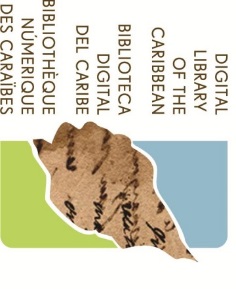 dLOC Executive Board MeetingNassau, The BahamasThursday, June 12, 2014; 7:00-8:30 am dLOC Board 2013-2014Chair: Margo Groenewoud, Director, University of Curaçao Library Vice-Chair: Barry Baker, Director of Libraries, University of Central Florida Secretary: Sandra Barker, Caribbean Community Member: Dulce María Núñez de Taveras, Director, Biblioteca, Pontificia Univ. Madre y Maestra Member: Astrid Britten, Director, Aruba National Library (Biblioteca Nacional Aruba)Member: Joy Ysaguirre, Chief Librarian, Belize National Library Service & Information System 3 Members: elected and confirmed: Bernado Alexis, Marie-France Guillaume, and Ashley TillHost Institutions: Anne Prestamo, Dean of Libraries, Florida International University, and Judith C. Russell, Dean of University Libraries, University of Florida dLOC Institutional Member Representative: pending election Scholarly Advisory Board Chair: pending electionPast-Chair (non-voting): Jean Wilfrid Bertrand, Director, Archives Nationales d'Haïti Judith Rogers, Manager, Library and Faculty Technology Services, Univ. of the Virgin Islands Meeting Notes (following order listed in agenda)GeneralAll members of the board were in attendance, except for the newly elected representatives, Jean-Wilfrid Bertrand, Brooke Wooldridge, Sandra Barker, and Dulce María Núñez de Taveras.1. Sustainability PlanningUpdate 2013-2014Begin Planning for Business Plan 2015-2018Decisions/Actions: Approved transfer of $30,000 into foundation/endowment account2. GovernanceApprove Elections for the Executive Board (3 new member positions)Leadership positions - Extend current leadership one year (2012-2015).  Elections for 2015-2017)Scholarly Board ChangesDecisions/Actions: Extended current leadership one yearElected and confirmed: Bernado Alexis, Marie-France Guillaume, and Ashley TillScholarly Advisory Board/Scholars CouncilApproved charging of dLOC team to develop plan/proposal for expanded dLOC scholarly board, including possible renaming as scholars council, etc.Due by next ACURIL, and better if available soonerAsk partners to identify possible faculty collaborators at each institution, and to assess and share on needs/interests from scholars (opportunity for partners to query and meet scholars)Need to ensure CSA attendance or mode of communication with scholarsMargo Groenewoud is interested as core collaborator on thisPossible partner change; Margo Groenewoud will contact KITLV:KITLV closing,  collections going to University of Leiden and collections are being digitized with copies to their areas (e.g., Aruba, Curacao, etc.; Margo is a core contact if any additional information is needed)3. FundingCurrent financial overviewBudget for 2014-2015Decisions/Actions: Approved transfer of $30,000 into foundation/endowment accountReview of budget activities, and discussionSuggestion to seek out new dLOC members, as paying members, from Law Libraries (lesson learned with new connections with LLMC project)4. Collection Development Goals, Training and Collaborative ProjectsDiscussion: Collection development plans:FIU: phonebooksUF: (PCM) yearbooksAgriculture; sugar plantationsUVI: newspapers and audio (opportunity to research copyright for older audio in USVI)Cuban lawNewspapers, ongoingDiscussion and updates on various topics, including:Equipment document listing for EOS camera for digitization of newspapersdLOC awardsOnline exhibit trainingAdvanced training, in planning for 20155. Any Other BusinessCelebration of dLOC 10th birthday will continue again next year, when we hope to have cupcakes in Suriname.